«Вот она какая, капелька воды»Старшая – подготовительная группаВоспитатели: Чайнова Н. В.Ковальчук Ю. В.1 октября 2019 года воспитатели провели в подготовительной группе в рамках проекта «Занимательная наука» ОД по аппликации «Вот она какая, капелька воды». Дети вырезали из цветной бумаги капельки воды и украшали ее. Все дети справились с заданием. У всех получились замечательные капельки.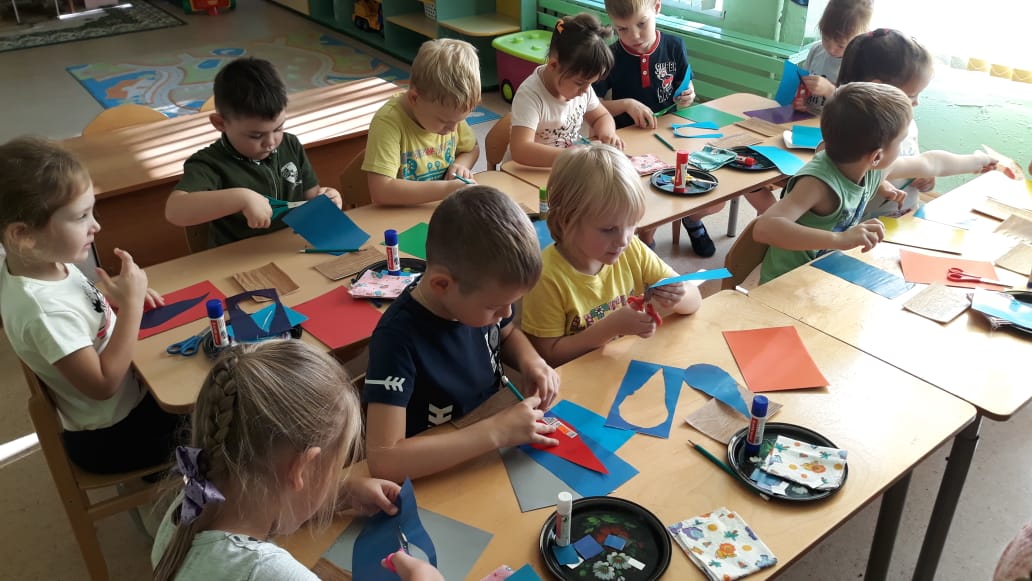 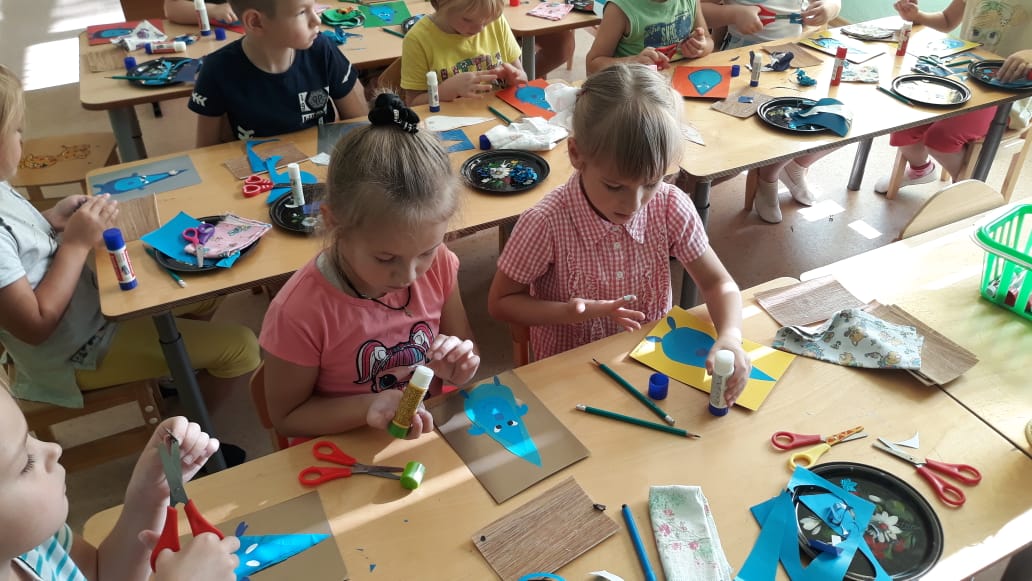 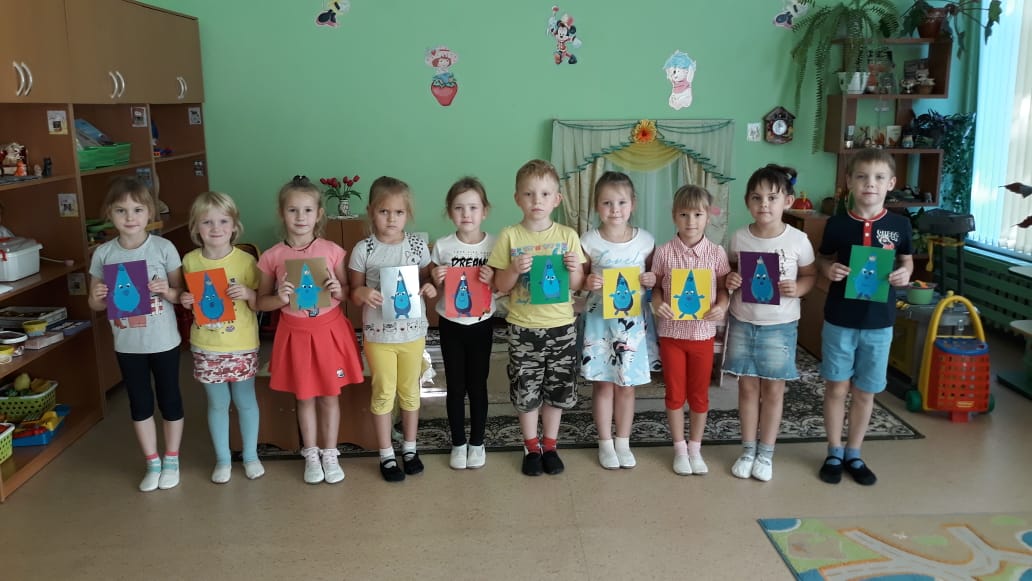 